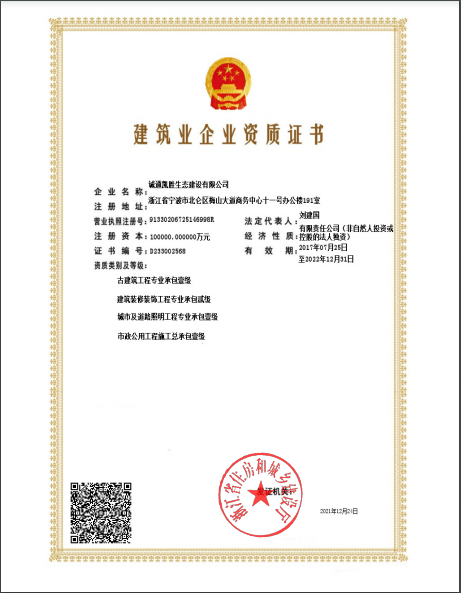 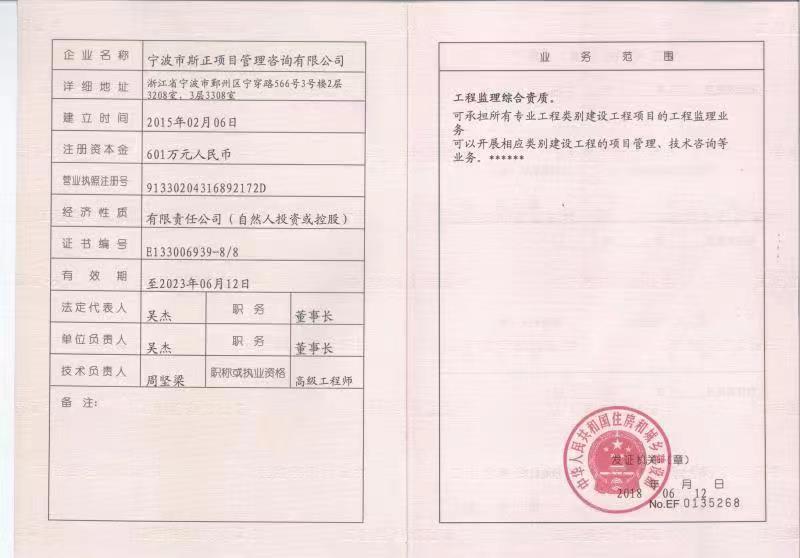 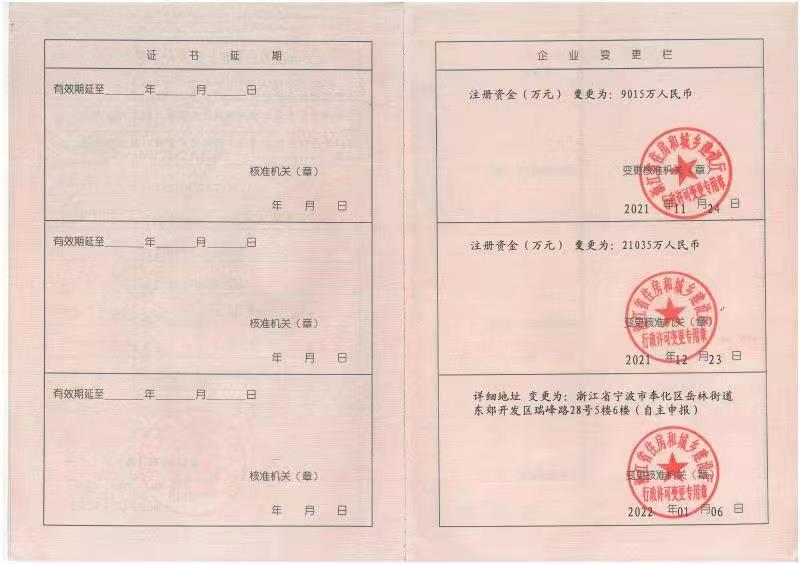 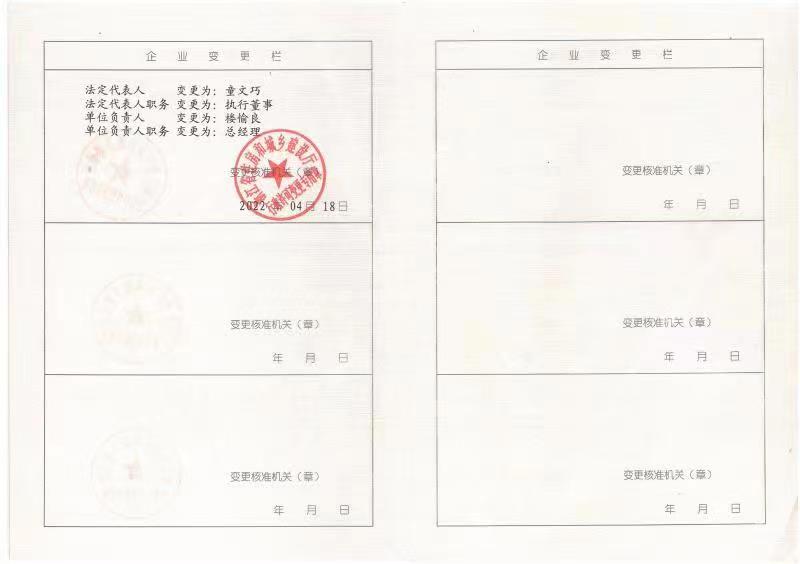 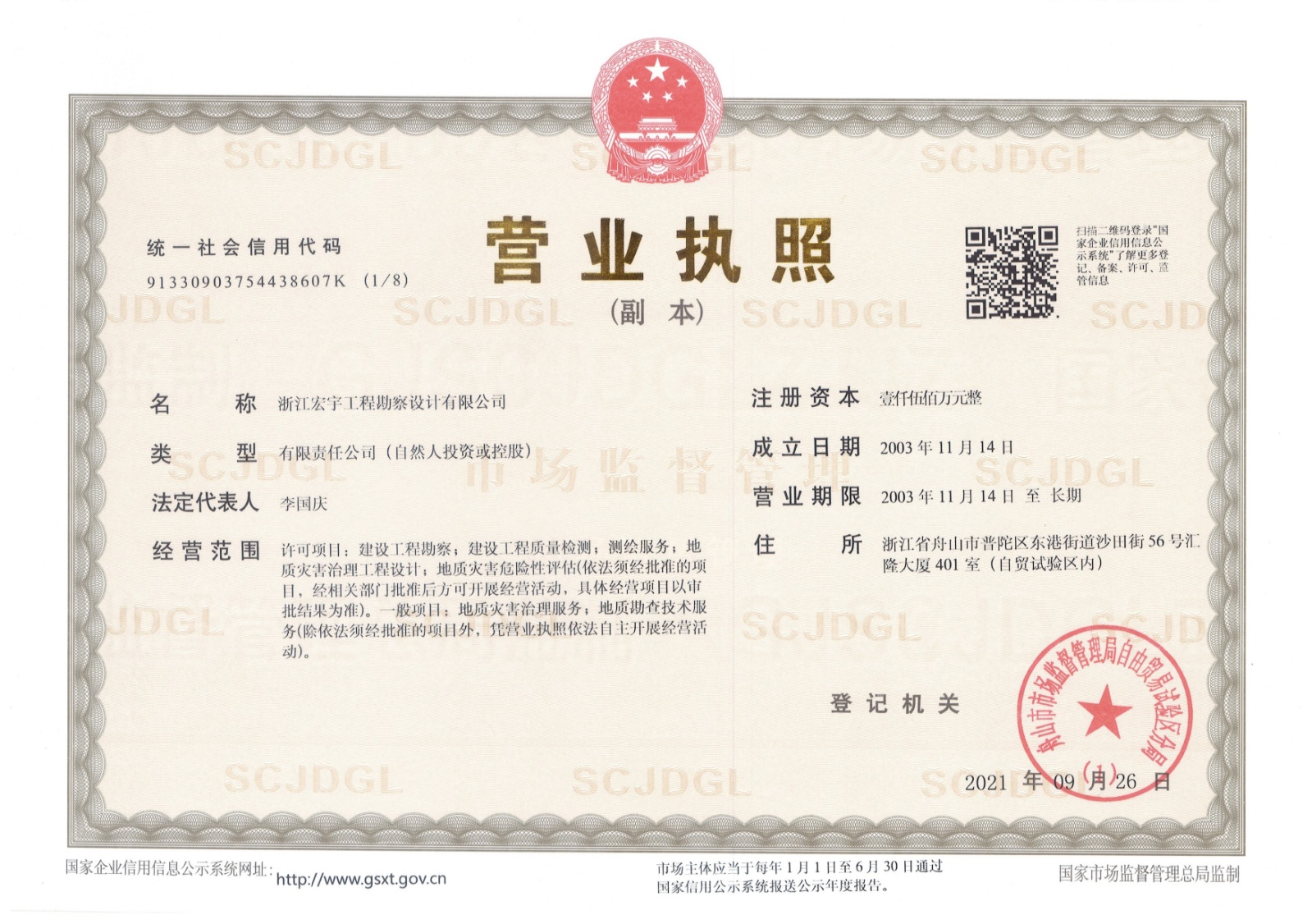 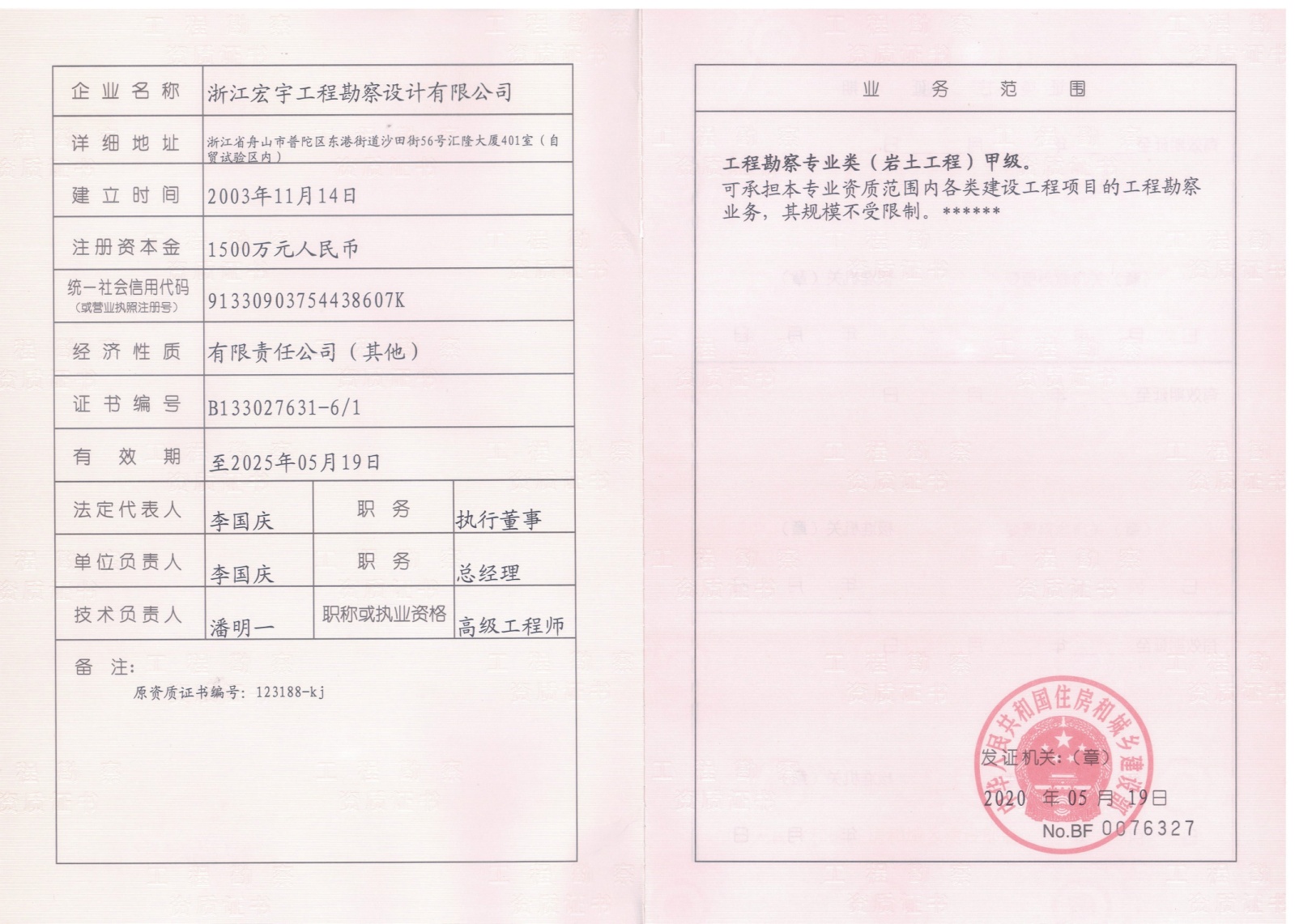 五方责任主体信息建设单位名称宁波市奉化区惠城开发建设有限公司五方责任主体信息建设单位负责人周豪五方责任主体信息建设单位联系人沈鲁旭五方责任主体信息设计单位名称宁波市城建设计研究院有限公司五方责任主体信息设计单位项目负责人余德诚五方责任主体信息设计单位资质市政（燃气工程、轨道交通工程除外）行业甲级五方责任主体信息施工单位名称诚通凯胜生态建设有限公司五方责任主体信息施工单位项目经理王亮五方责任主体信息施工单位资质市政公用工程施工总承包壹级五方责任主体信息监理单位名称宁波市斯正项目管理咨询有限公司五方责任主体信息监理工程师姓名苑文军五方责任主体信息监理单位资质市政专业甲级五方责任主体信息勘察单位名称浙江宏宇工程勘察设计有限公司五方责任主体信息勘察单位项目负责人季永志五方责任主体信息勘察单位资质工程勘察岩土工程专业甲级